СтудзеньТворчы вечар В.Антоненка “Музыкант запрашае!”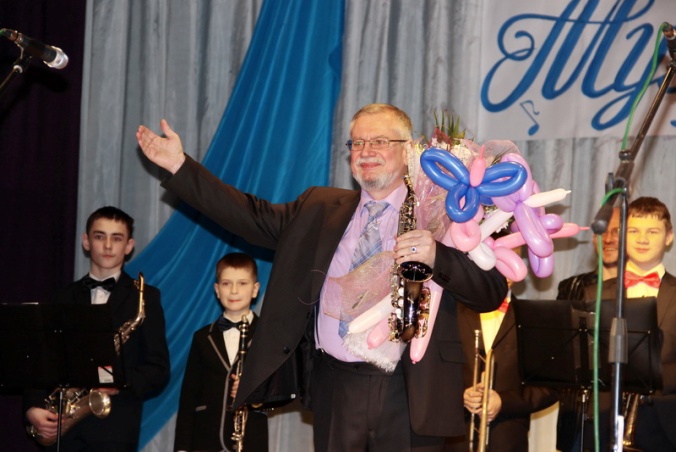 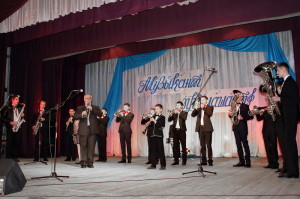 Рэалізацыя дабрачыннага праекта “Работнікі культуры – дзецям!”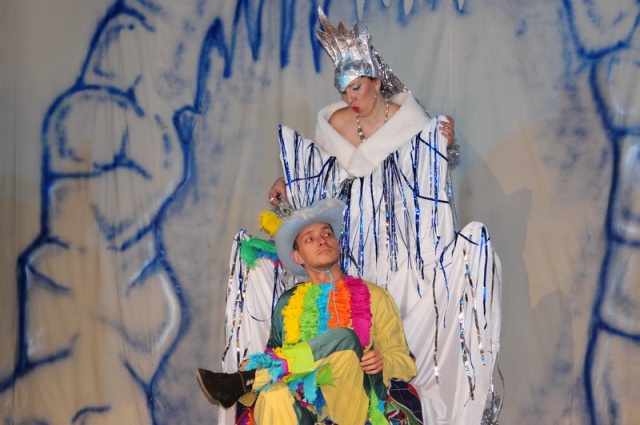 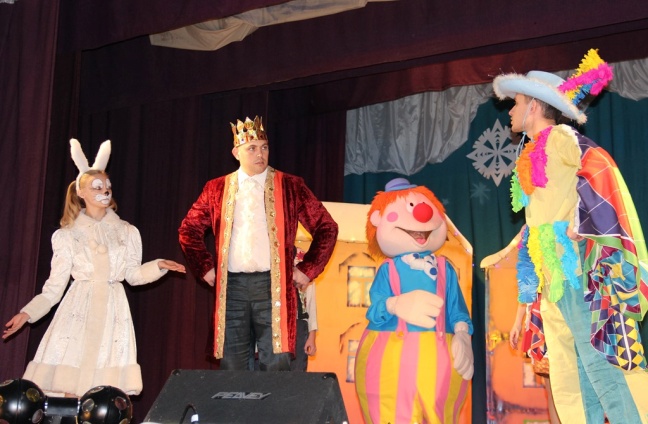 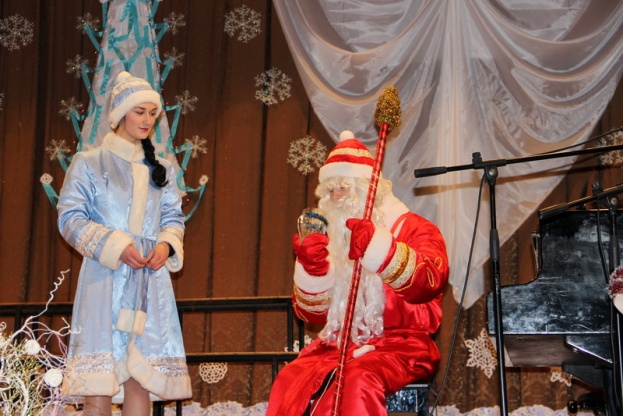 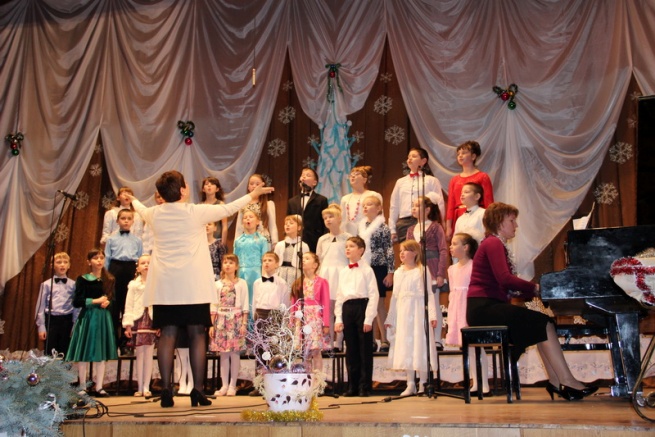 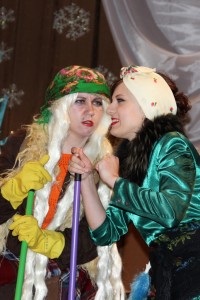 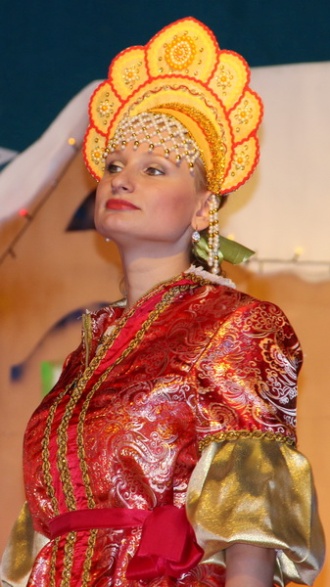 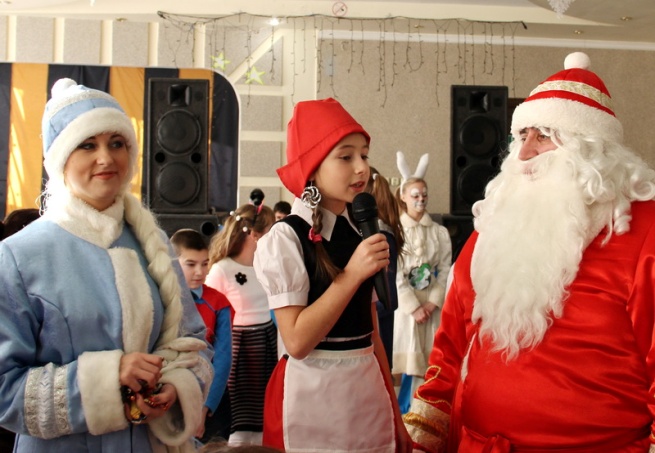 ЛютыКонкурс «Юныя таленты»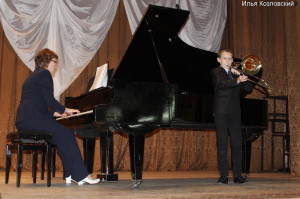 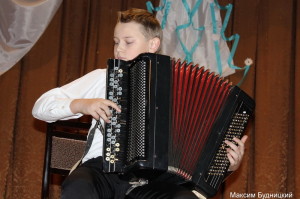 На Бераставіччыне выступіла вакальная група “Камерата”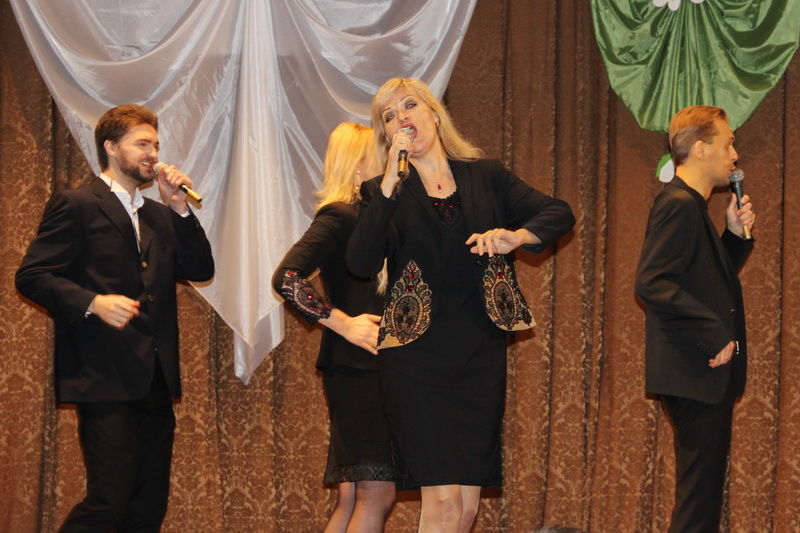 Конкурс «Новыя імёны Беларусі - 2016»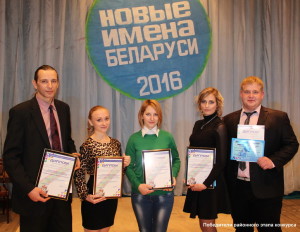 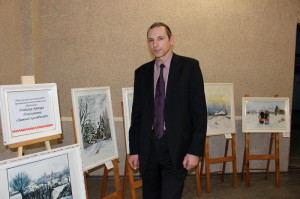 СакавікНароднае абрадавае свята “Масленіца”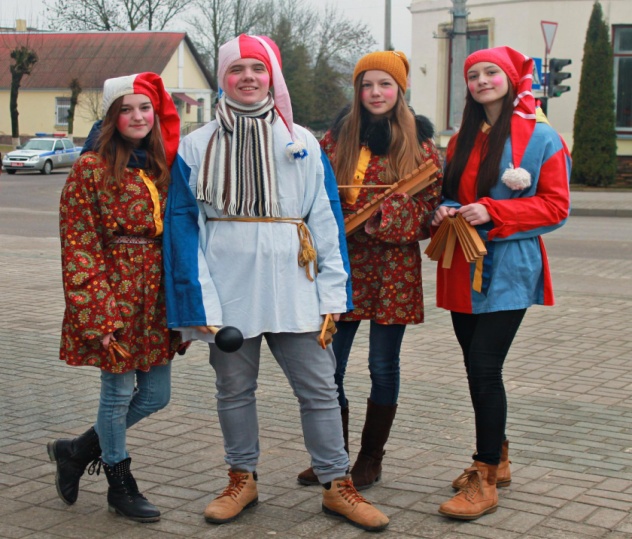 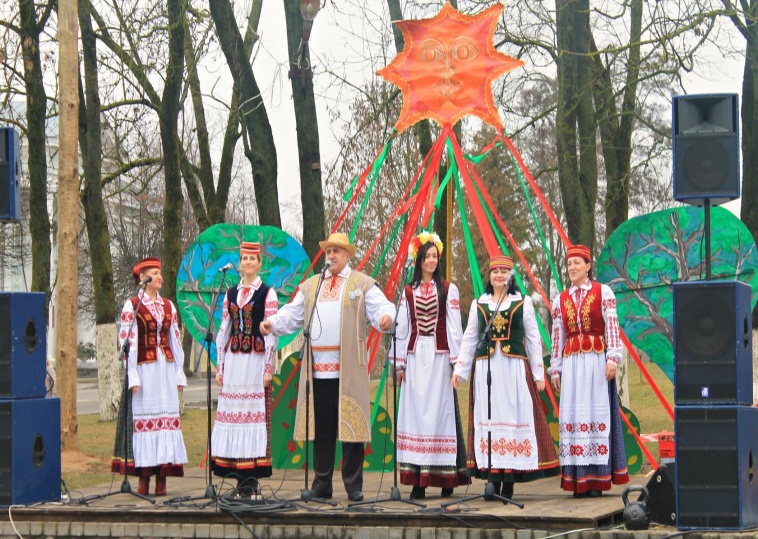 Канцэртная праграма “Нашы любімыя”, прысвечаная творчасці Ул. Мулявіна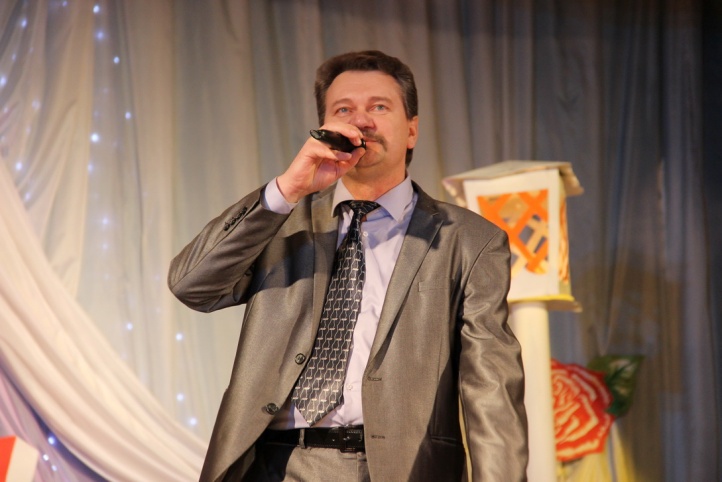 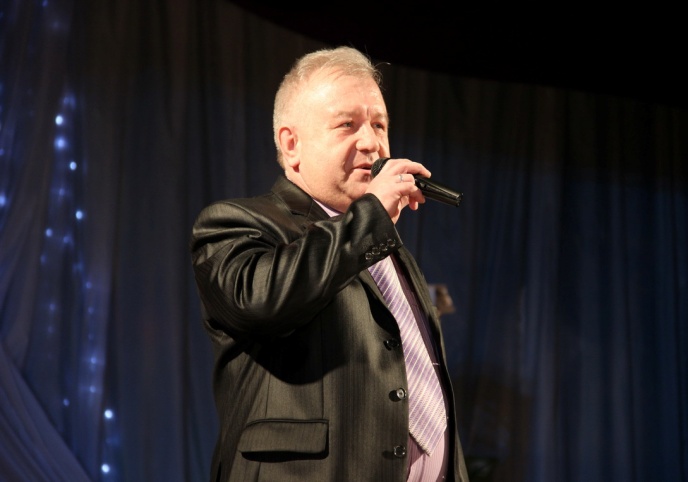 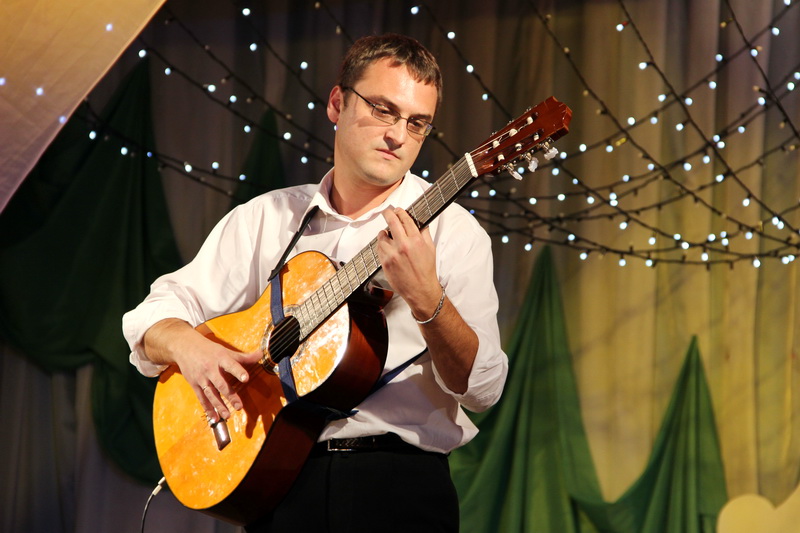 Свята музыкі ў Бераставіцкай дзіцячай школе мастацтваў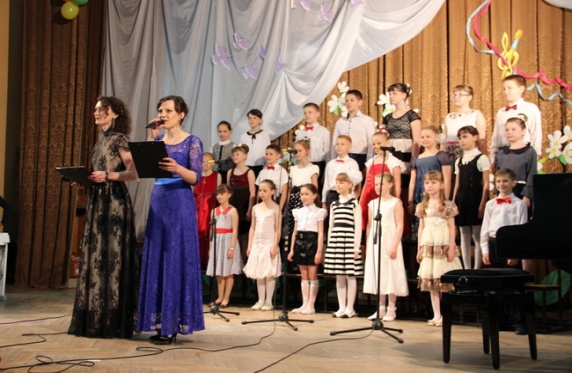 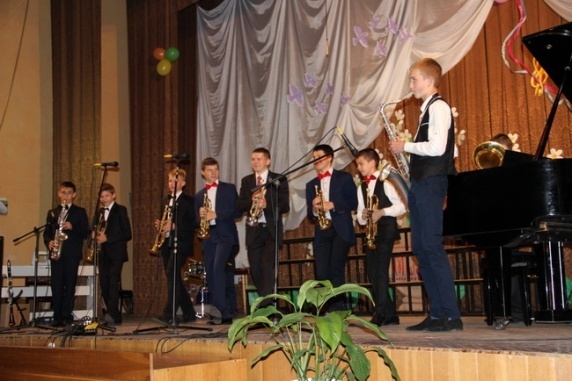 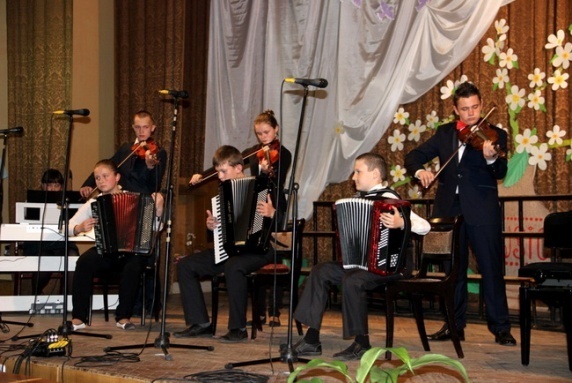 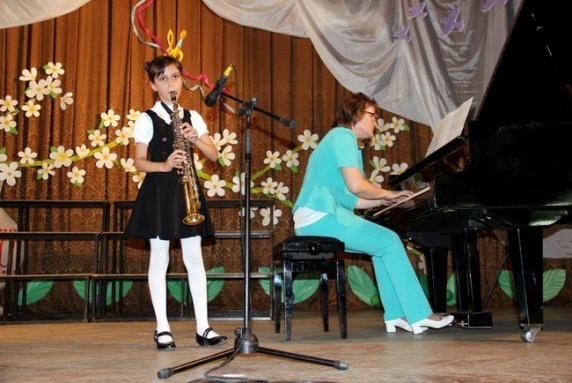 У Музеі Вавёркі штомесяц ладзяцца выставы 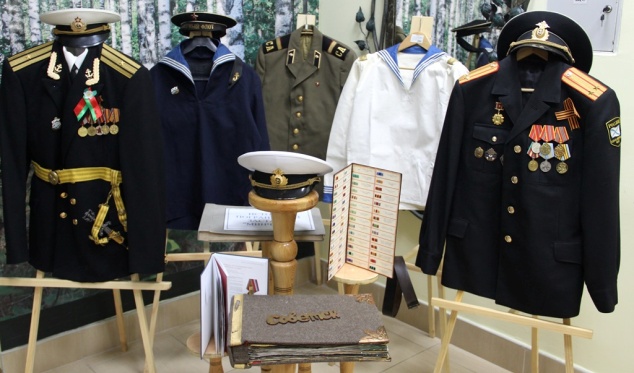 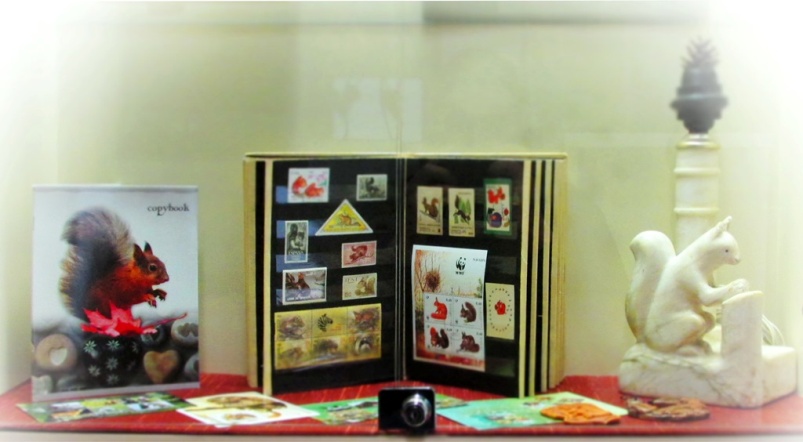 Краязнаўства  - адзін з накірункаў дзейнасці сельскіх бібліятэк у рамках Года культуры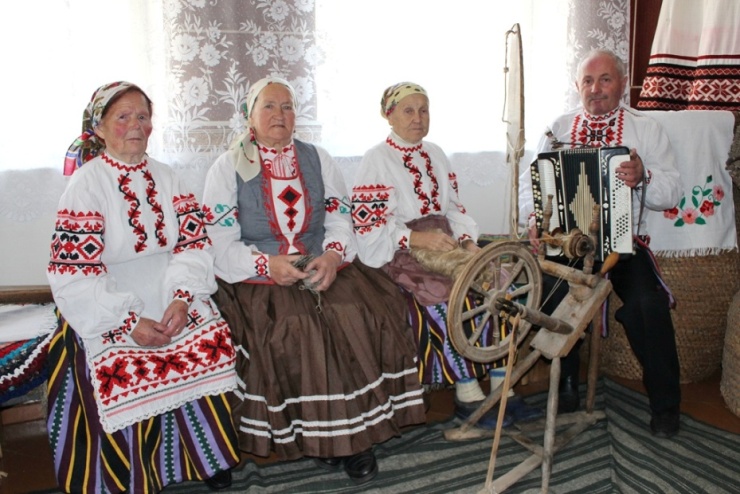 У Бераставіцкай дзіцячай школе мастацтваў адбылося выступленне калектываў інструментальнага жанру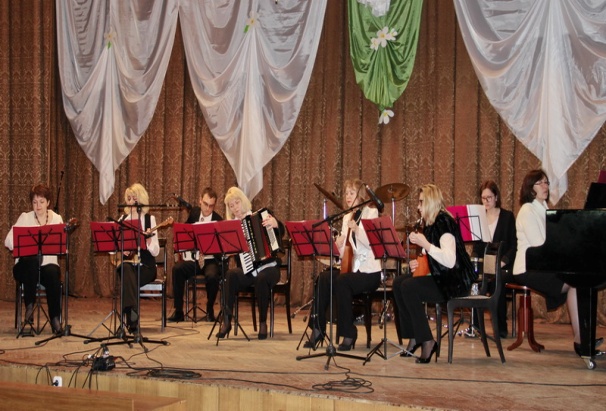 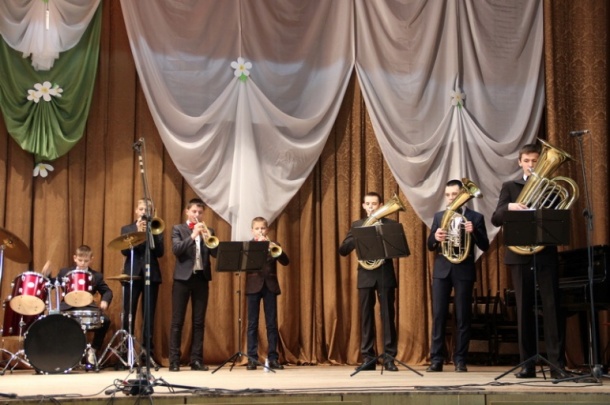 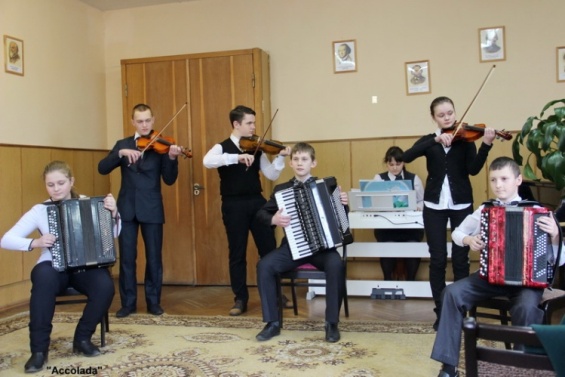 Адбылася прэм’ера спектакля “Аліса ў Краіне Цудаў”, падрыхтаванага народным тэатрам “Магія гульні”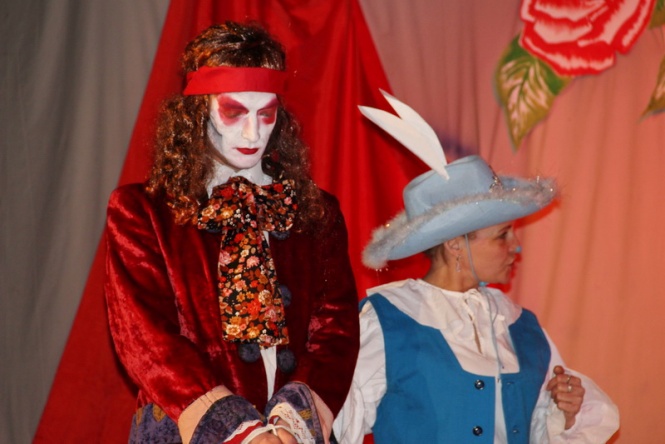 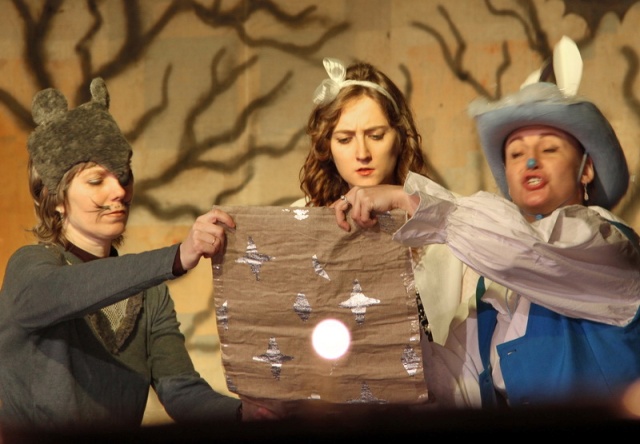 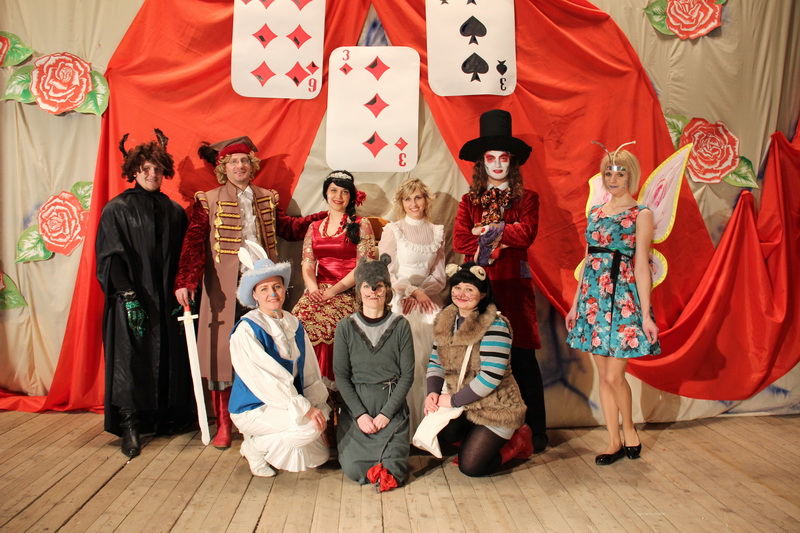 КрасавікВелапрабег з песнямі і музыкай да Дня здароўя 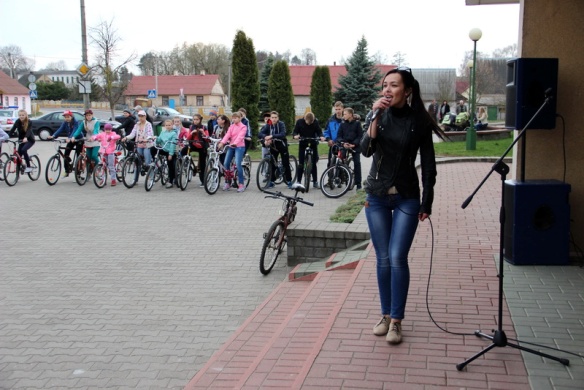 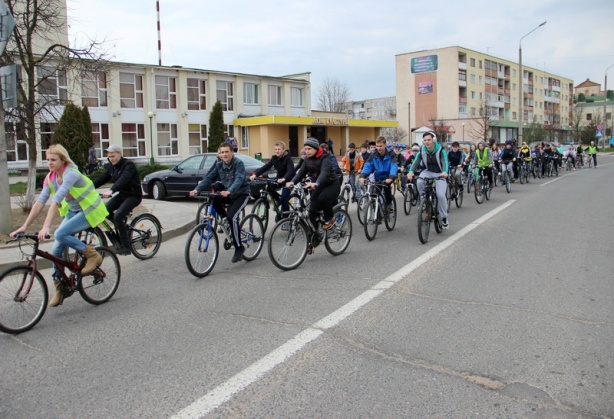 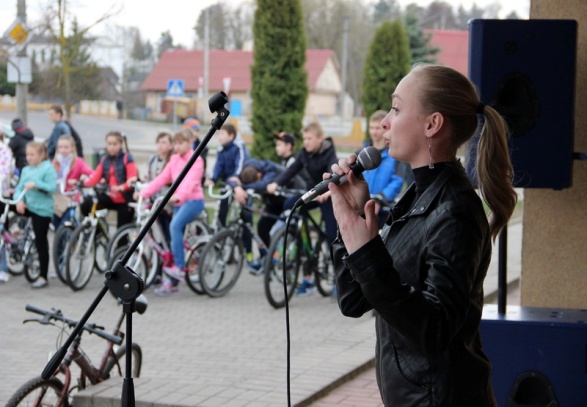 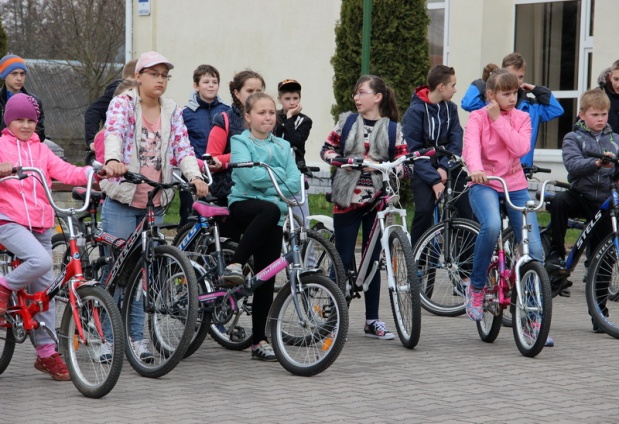 Святочны канцэрт да Дня яднання народаў Беларусі і Расіі 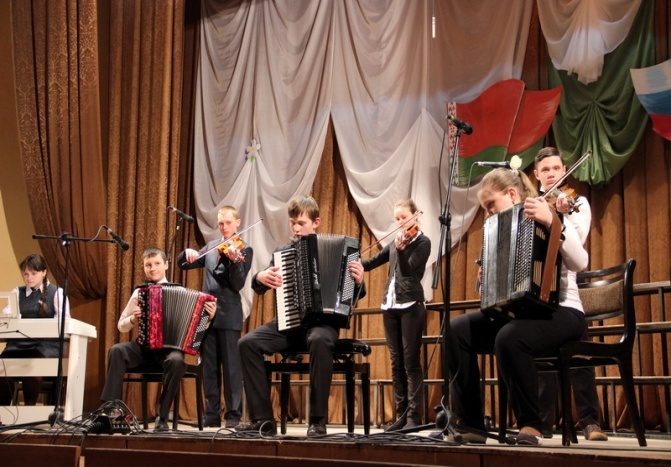 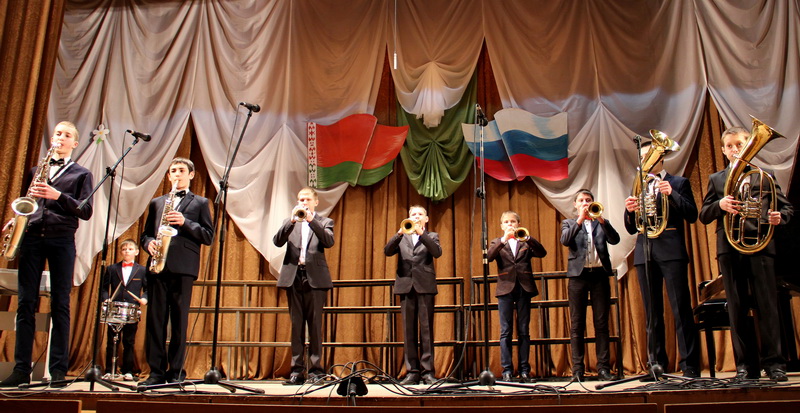 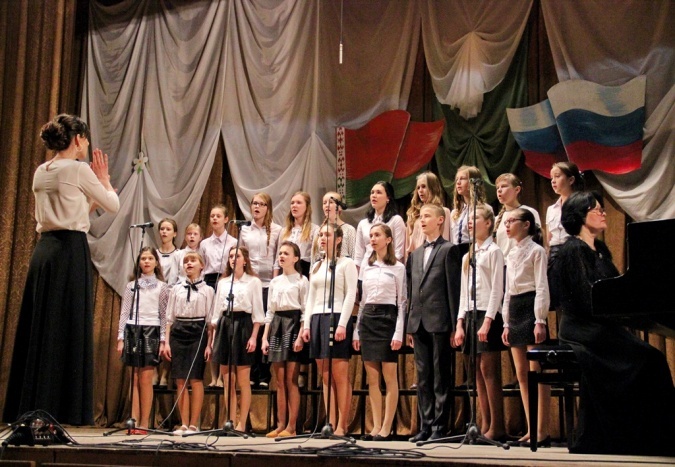 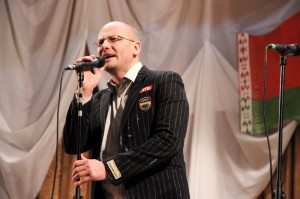 Тыдзень дзіцячай і юнацкай кнігі ў бібліятэках раёна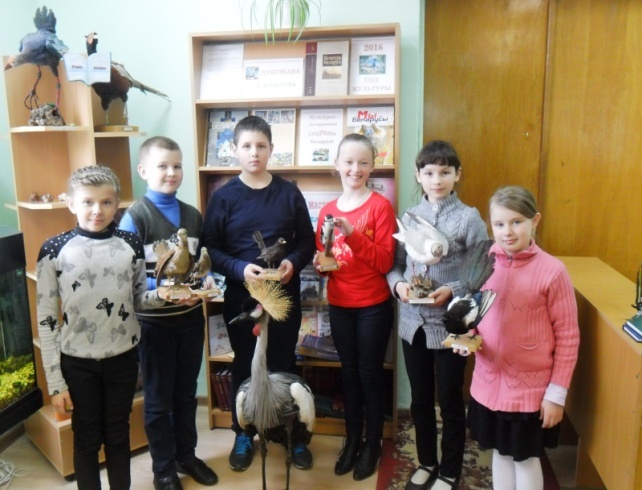 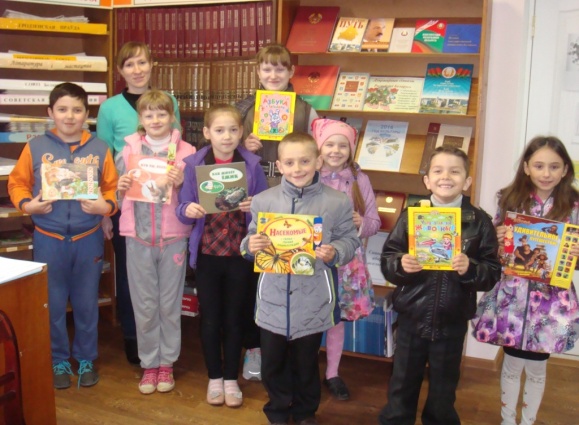 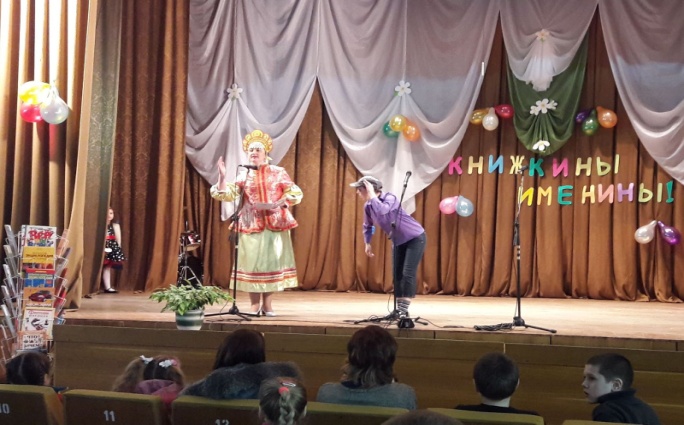 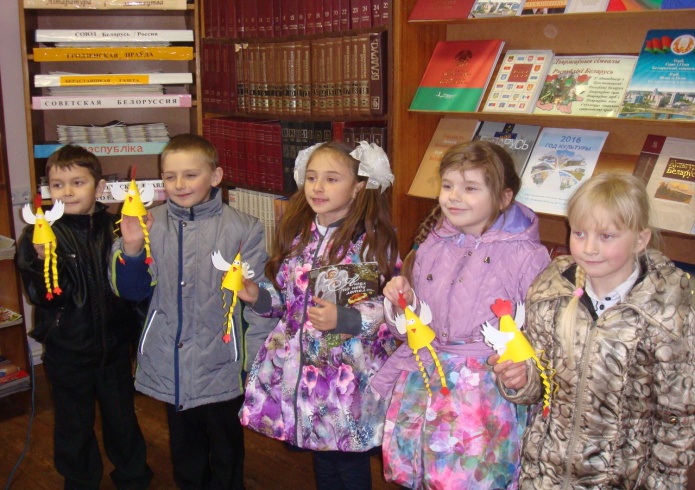 Канцэртныя праграмы “Дарагім землякам!” народнага ансамбля народнай песні “Бераставіцкія музыкі” у аграгарадках раёна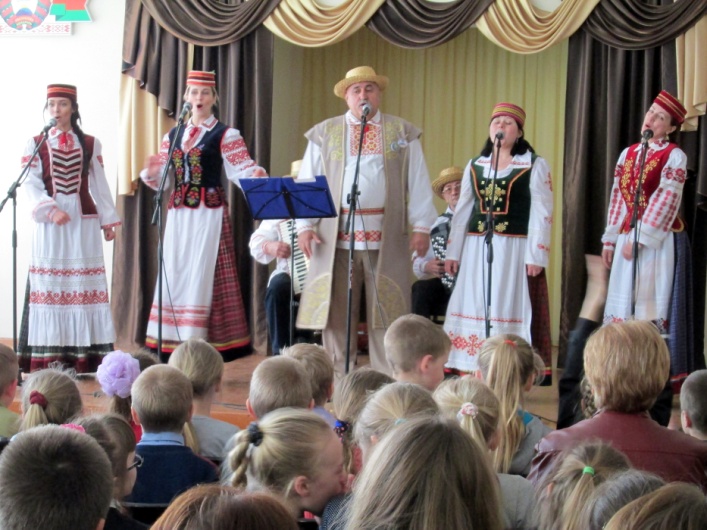 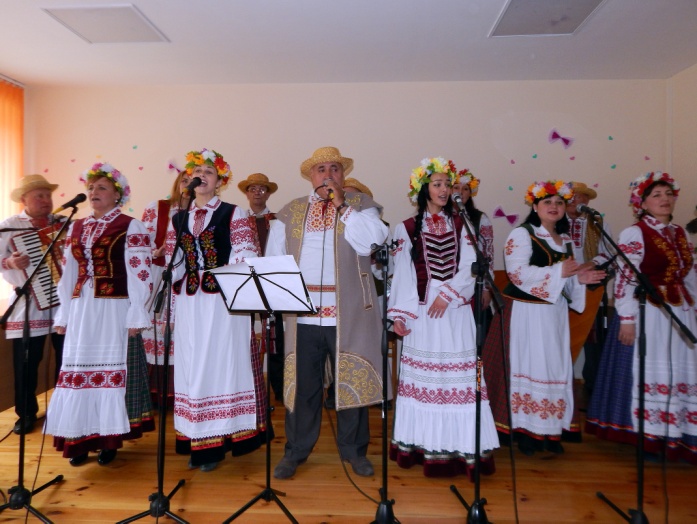 Канцэрт-рэквіем “Званы Чарнобыля”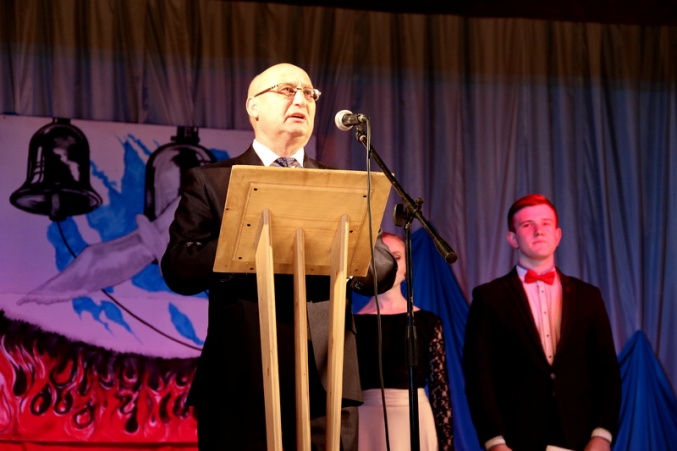 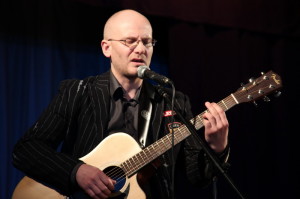 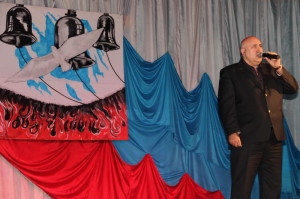 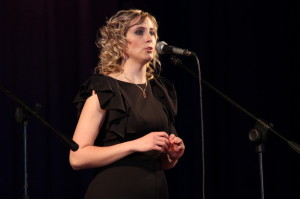 Сустрэча з гродзенскімі паэтамі ў рамках тура грамадзянскай лірыкі, ініцыіраванага абласным аддзяленнем Саюза пісьменнікаў Беларусі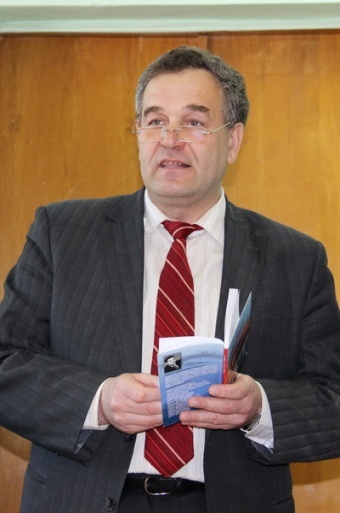 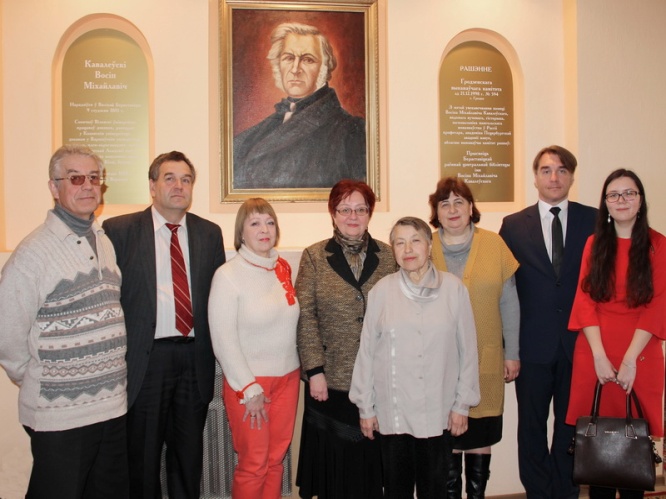 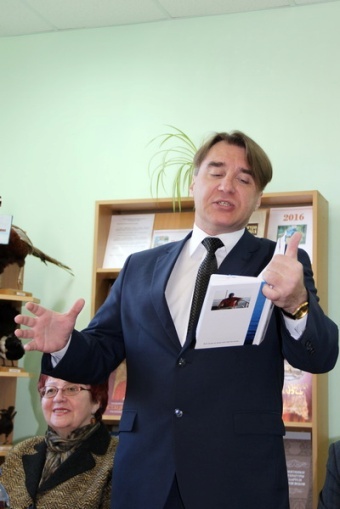 Конкурсная шоу-праграма "Беларусачка"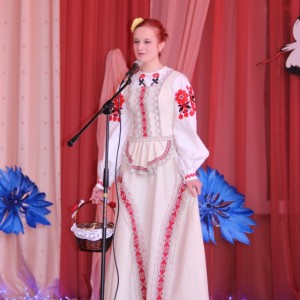 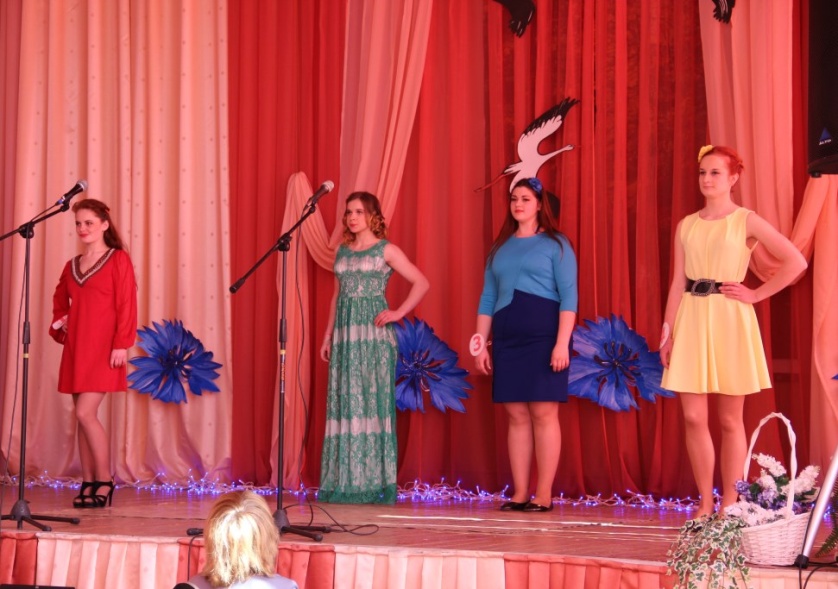 Дні адчыненых дзвярэй у ДУА “Бераставіцкая дзіцячая школа мастацтваў”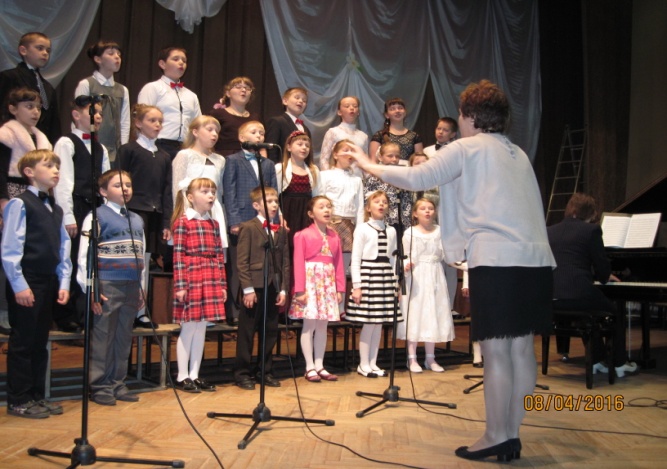 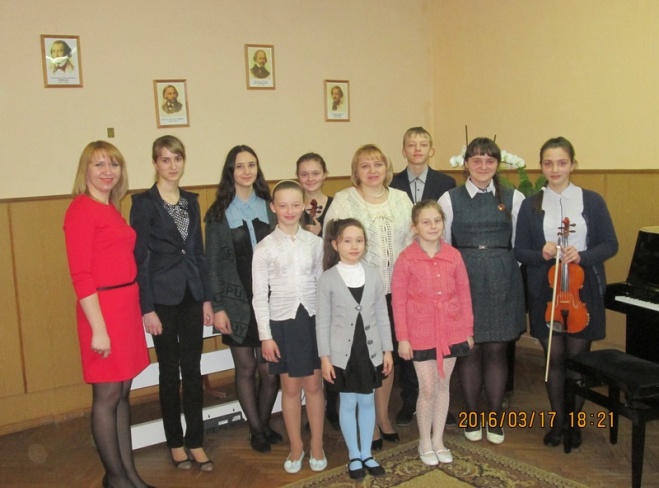 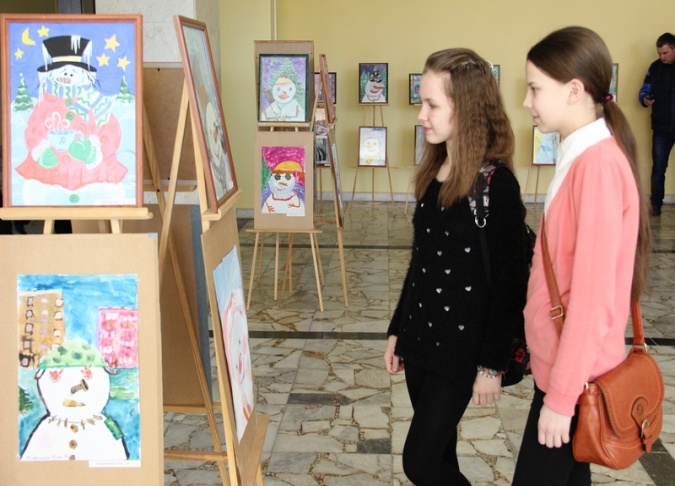 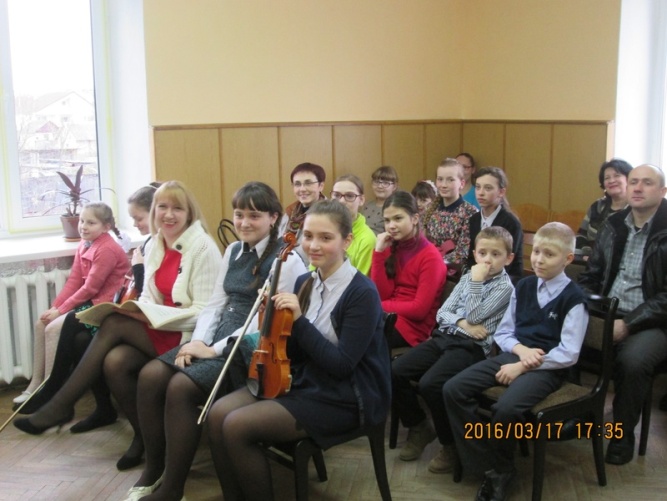 МайСвята выхаднога дня “З Першамаем вясну сустракаем!”падрыхтавана Бераставіцкім раённым цэнтрам культуры і народнай творчасці 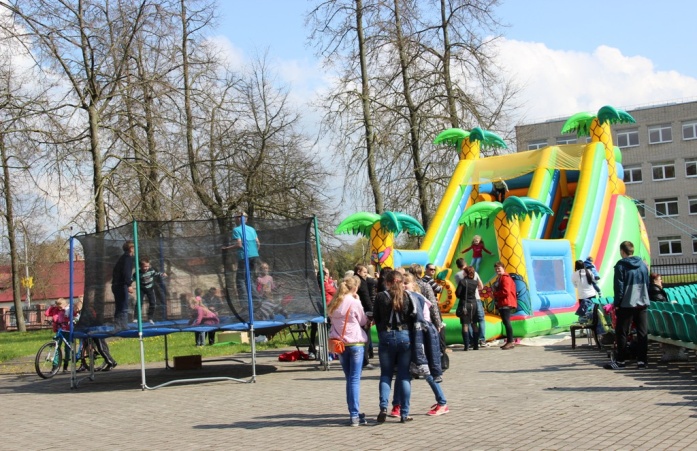 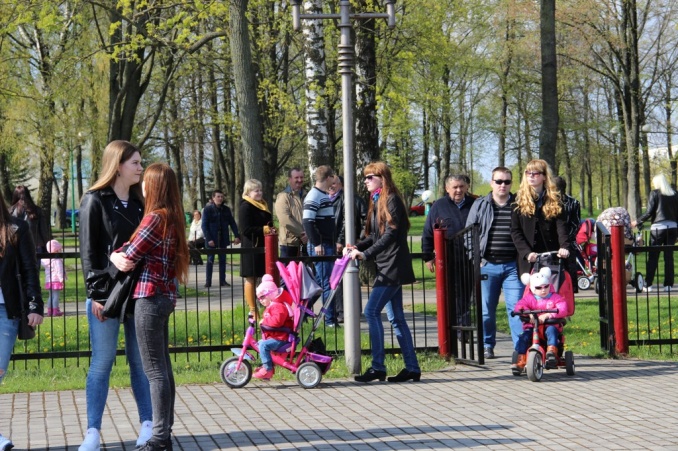 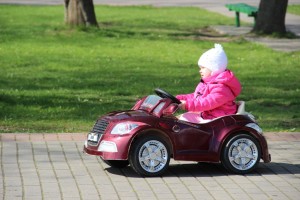 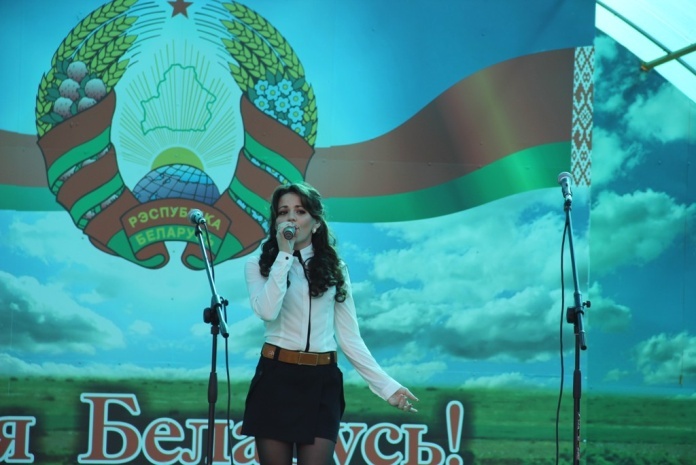 У Год культуры спектаклі дзіцячых тэатральных калектываў на працягу месяца радуюць дзяцей і моладзь раёна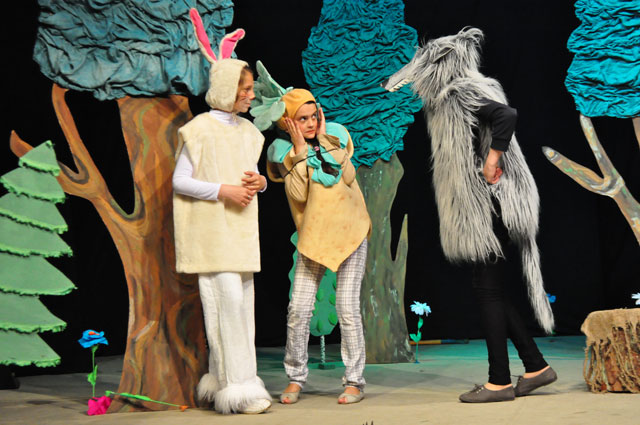 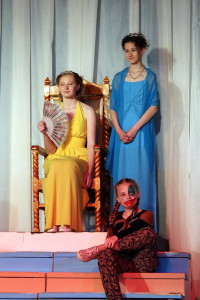 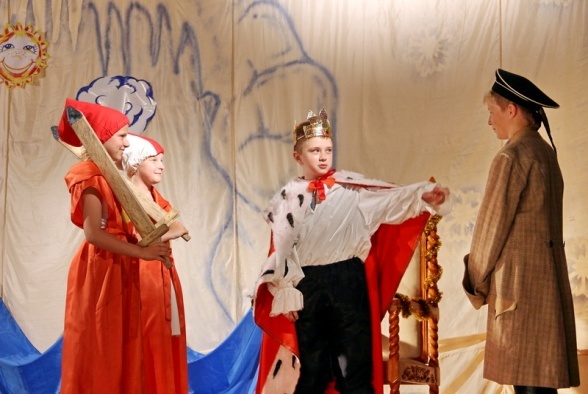 Акцыя “Чытаем разам” прайшла ў Вялікай Бераставіцы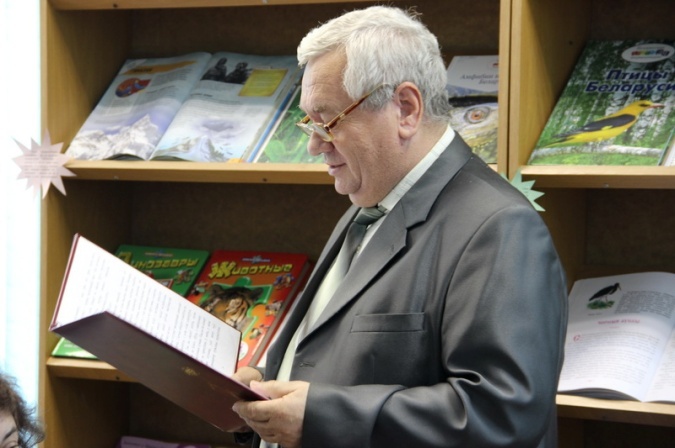 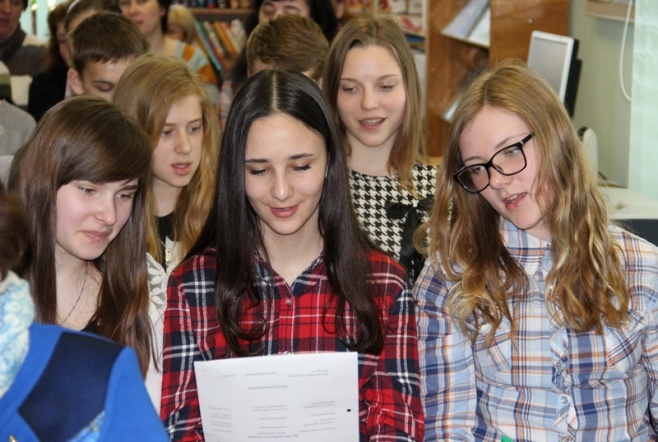 Усе жадаючыя змаглі акунуцца ў цудоўны свет мастацтва на справаздачным канцэрце ДУА “Бераставіцкая дзіцячая школа мастацтваў”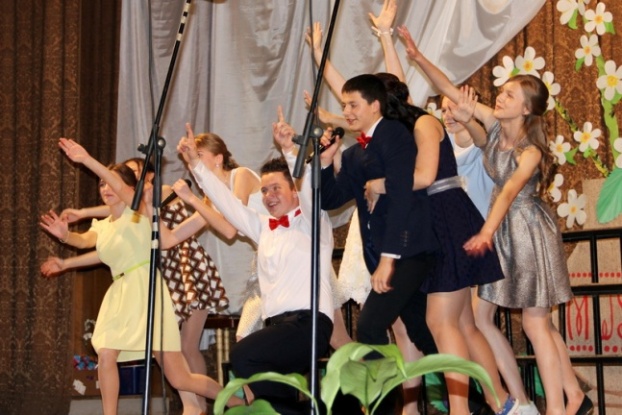 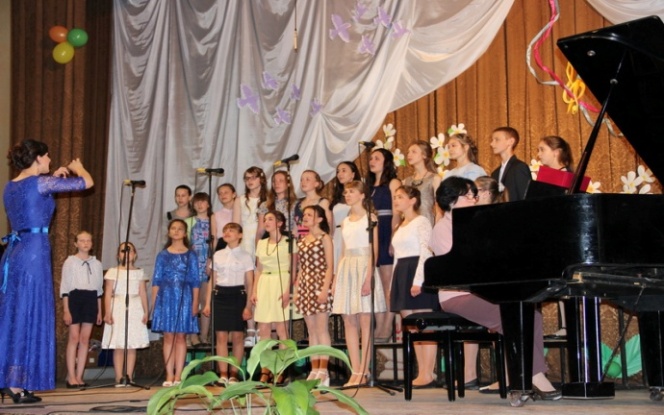 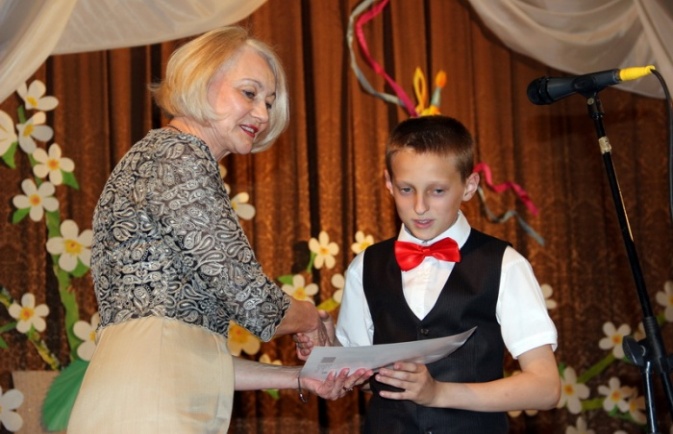 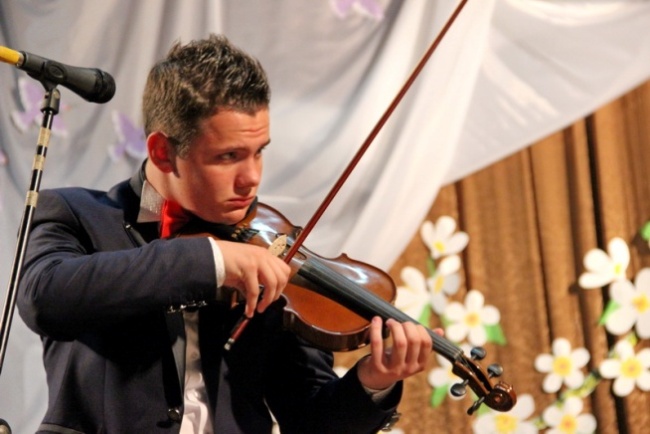 Адкрыты летні канцэртны сезон пад назвай“Жывём мы музыкай і ёю мы адзіныя”, прысвечаны Году культуры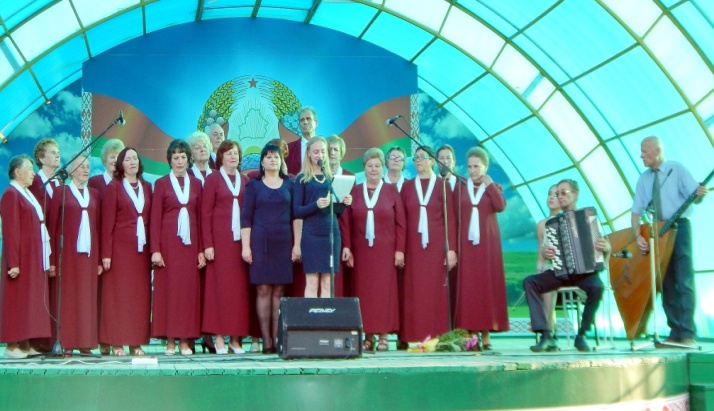 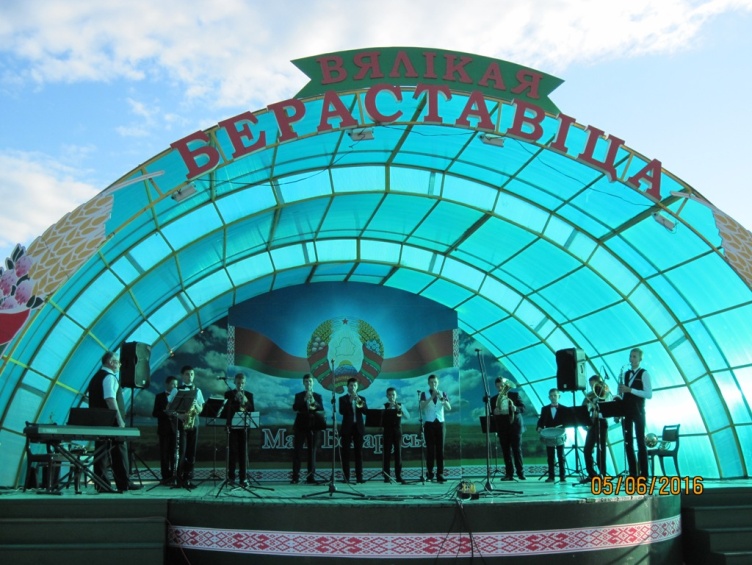 Чэрвень“Дзяцінства ў колерах вясёлкі"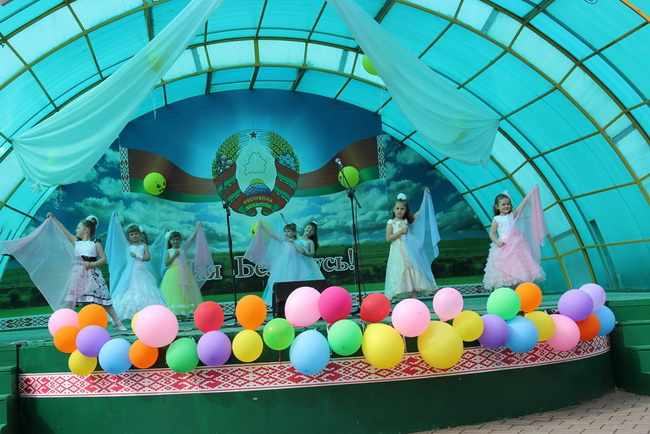 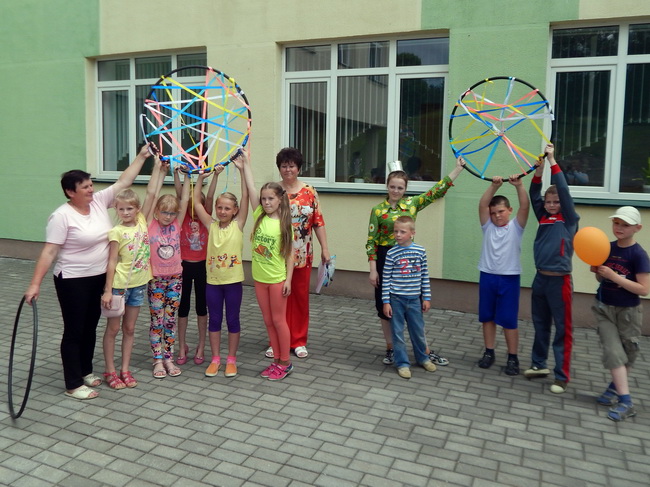 На Бераставіччыне прайшоў духоўна-свецкі фэст “Прыгранічны звон”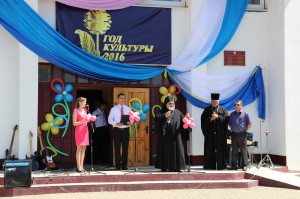 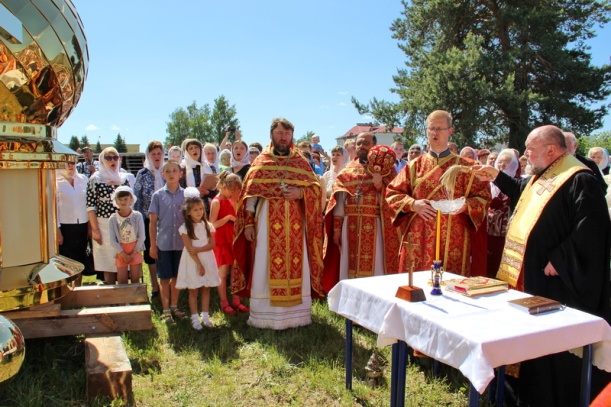 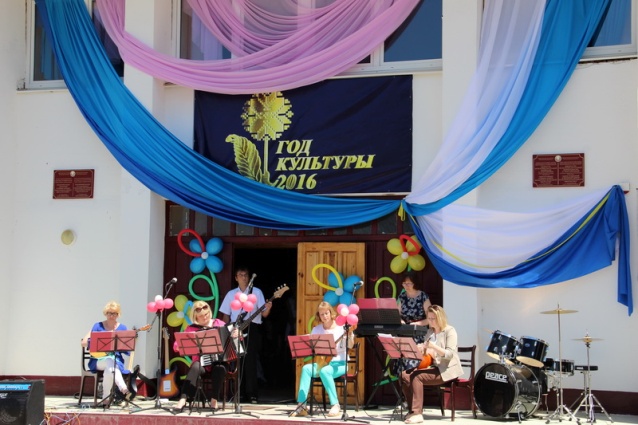 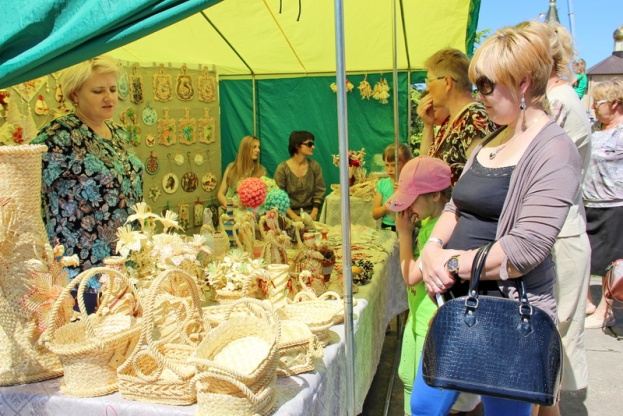 Рэалізацыя праекта “Моладзевы перасоўны шматпрофільны цэнтр”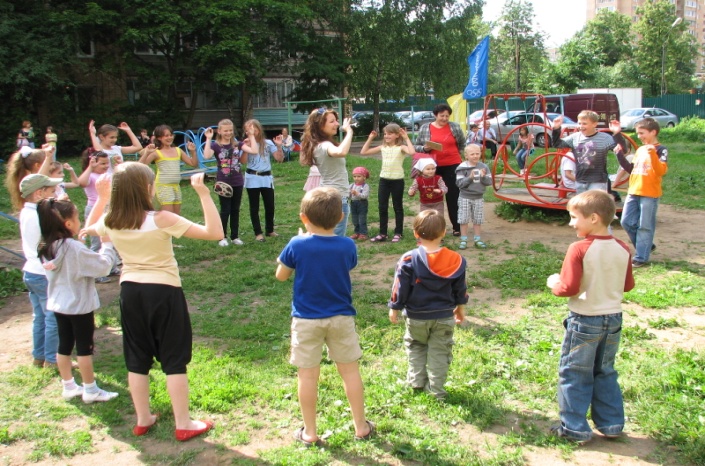 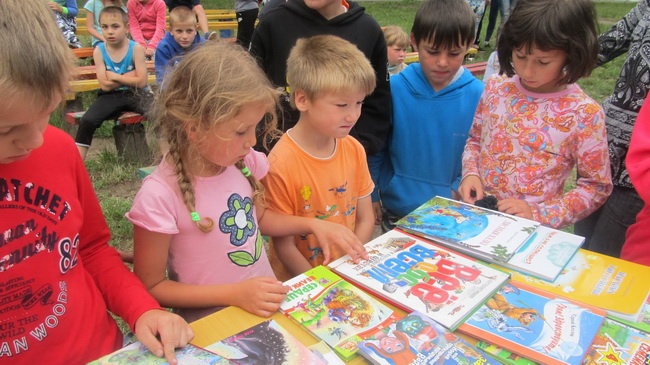 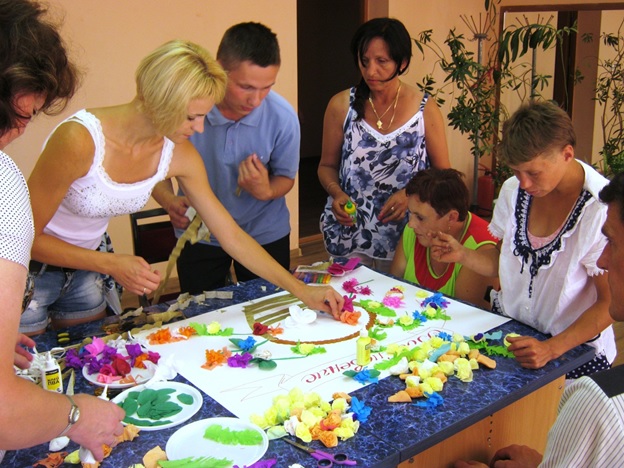 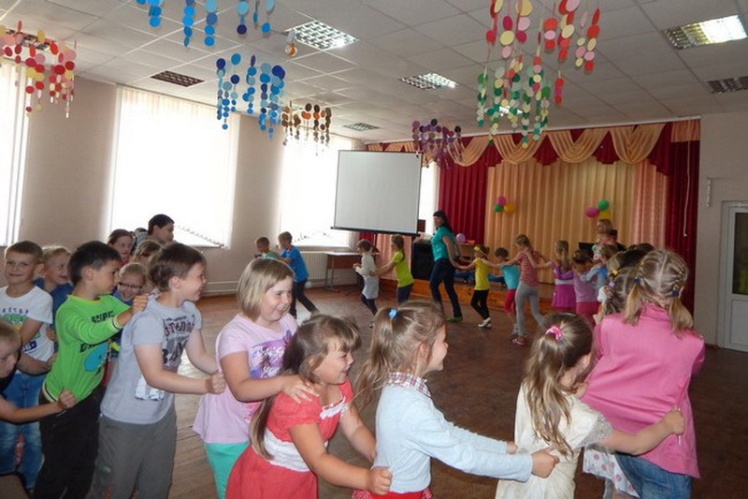 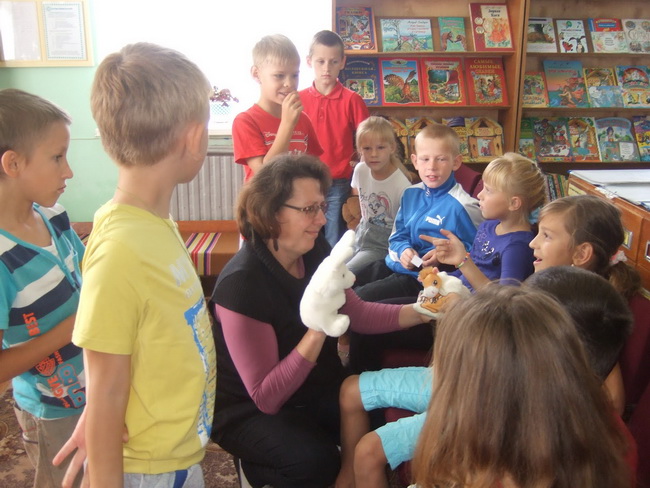 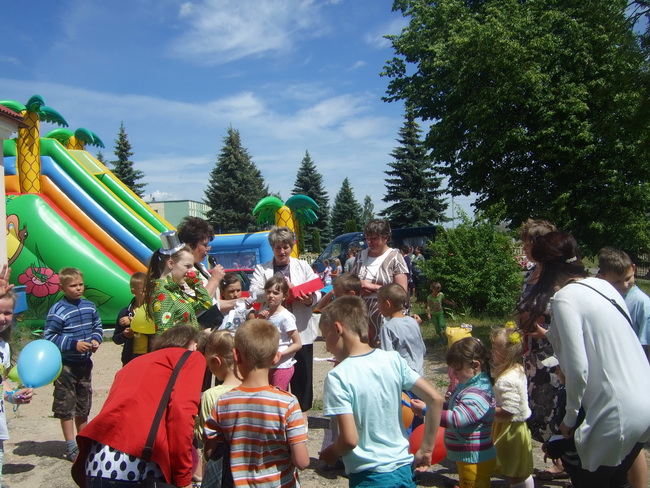 Удзел узорнага эстрадна-інструменатальнага ансамбля  «TUTTI» ДУА “Дзіцячая школа мастацтваў” у міжнародным  фестывалі маладзёжных духавых аркестраў “Замбрув - 2016”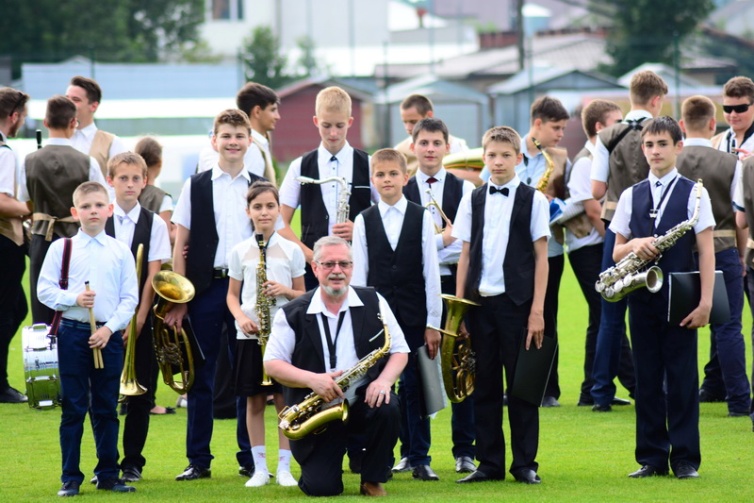 “Чытальная зала пад адкрытым небам”: новы бібліятэчны праект стартаваў у Вялікай Бераставіцы ў Год культуры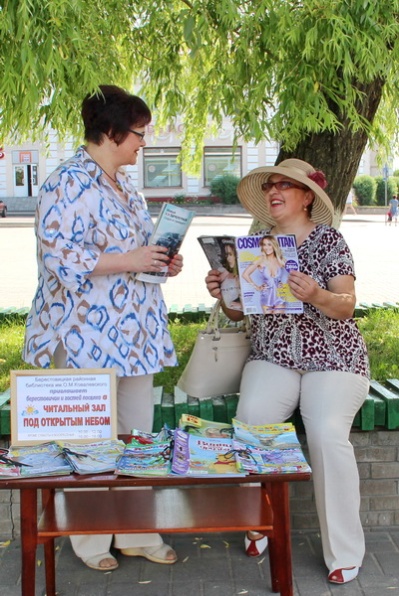 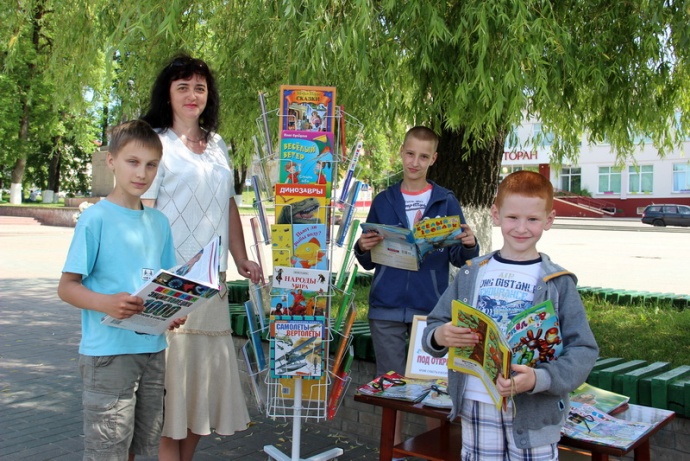 Установы культуры прымаюць актыўны удзел у раённым праекце “Лета – 2016: час адпачынку, сацыяльна-значымых спраў, асабістага  ўдасканалення”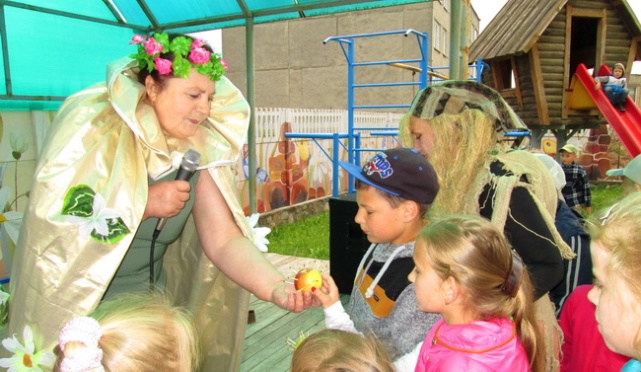 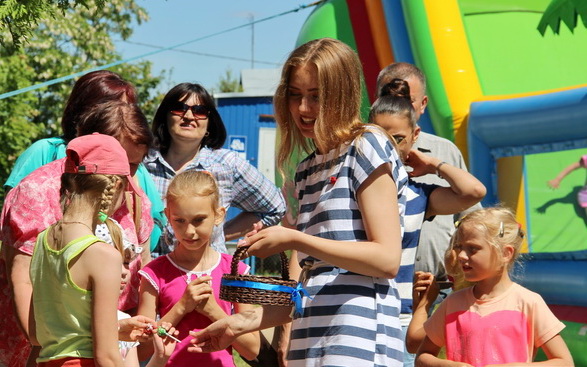 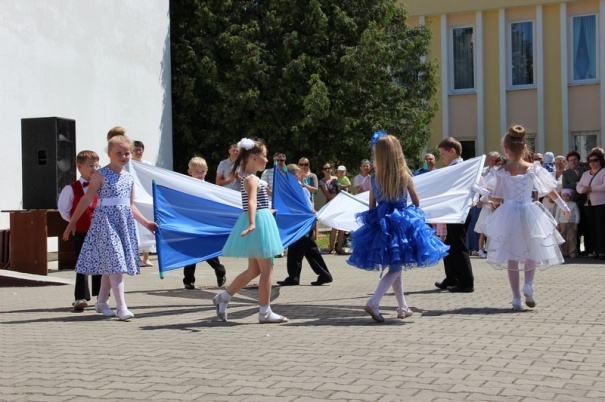 Дзіцячая бібліятэка запрашае да ўдзелу ў конкурсе “Лета з добрай кнігай”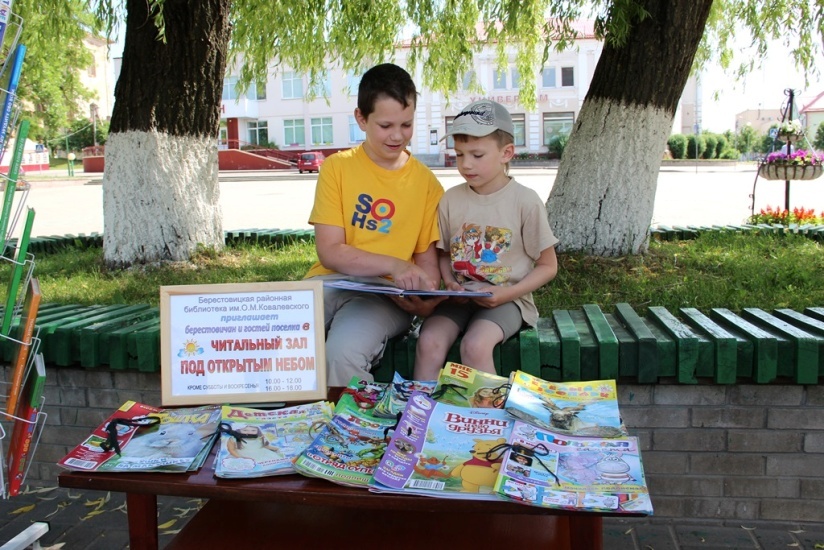 Свята фальклору “Сёмуха” у аг. Стары Дворац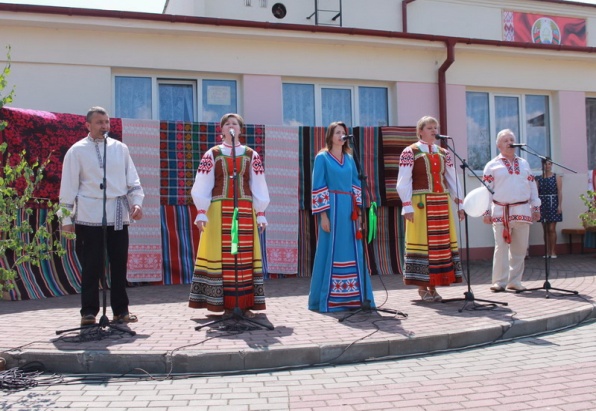 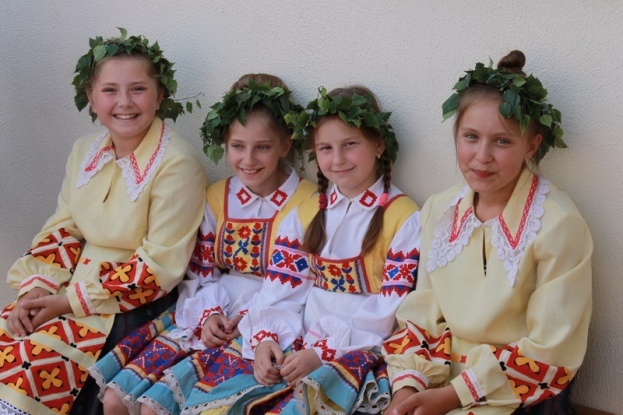 Дзень моладзі ў Вялікай Бераставіцы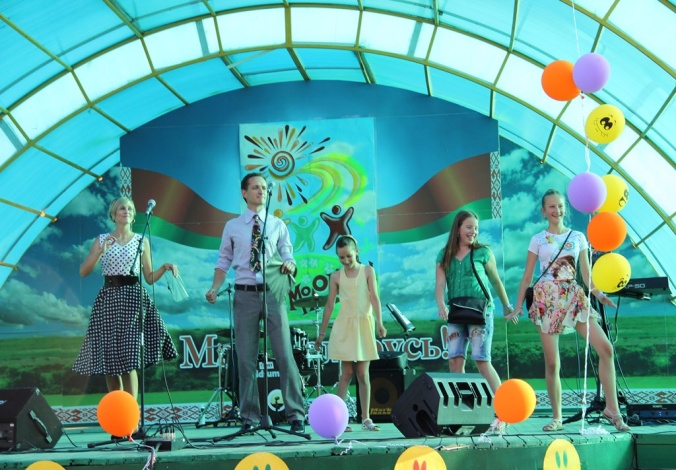 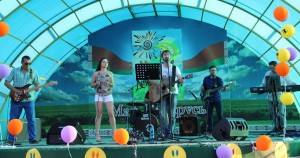 V адкрыты раённы фестываль польскай культуры і побыту“Эсмантаўскі фэст - 2016”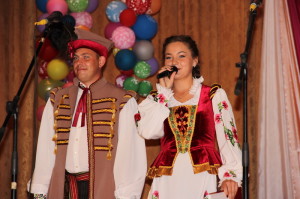 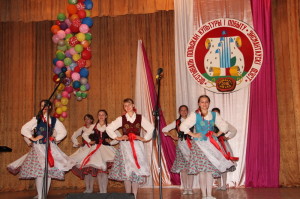 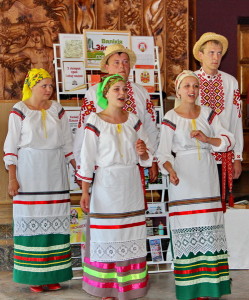 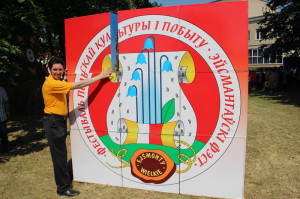 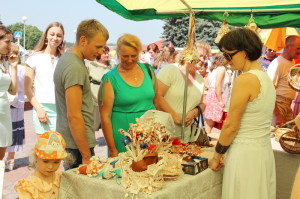 ЛіпеньДзень Незалежнасці ў Вялікай Бераставіцы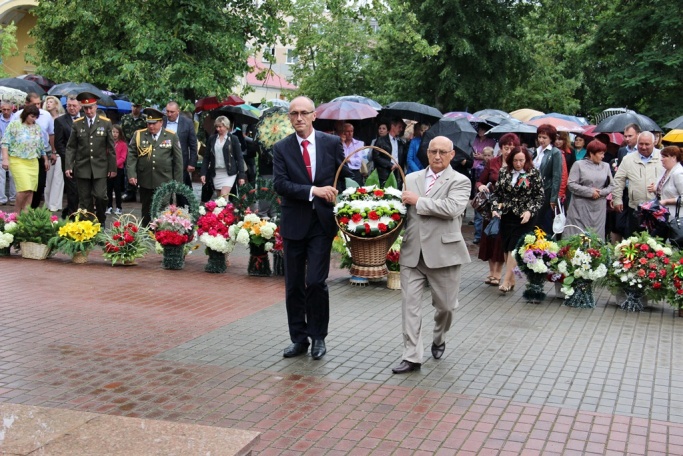 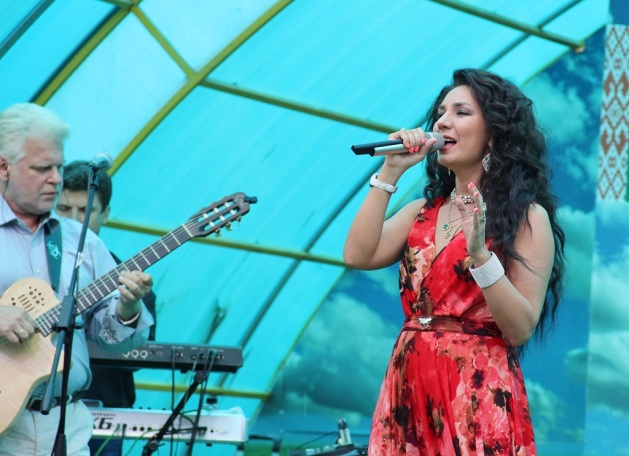 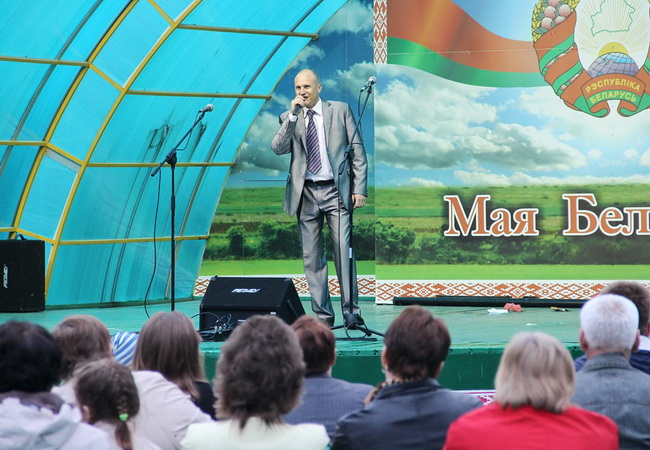 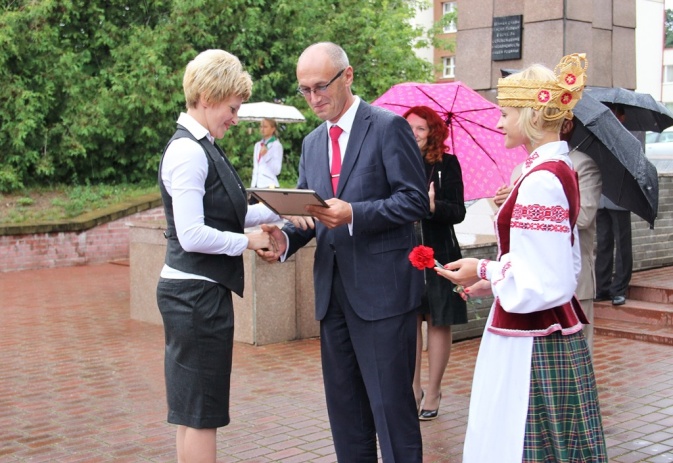 На Бераставіччыне адзначылі Купалле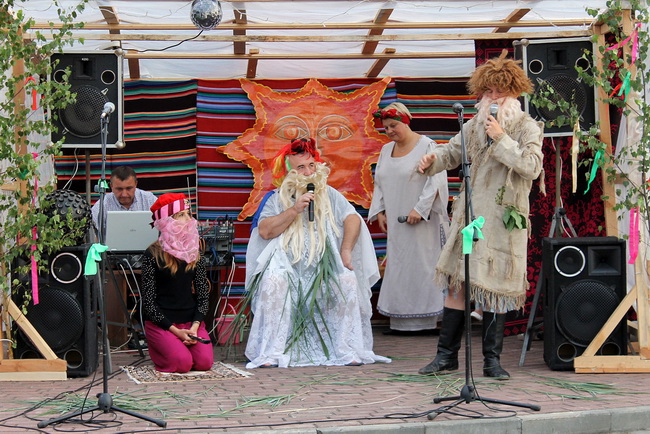 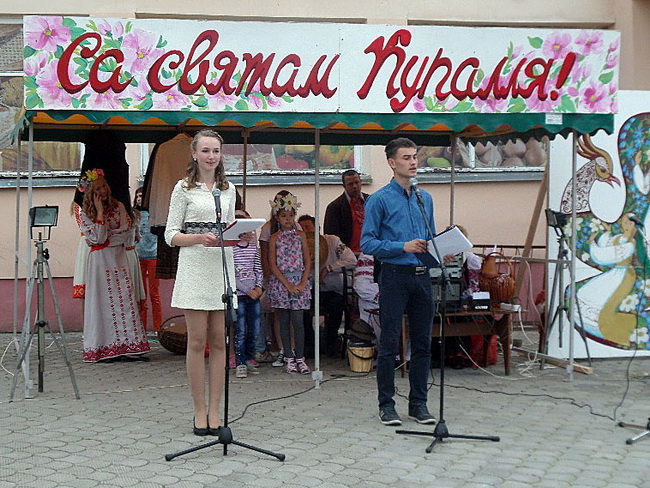 “Бераставіцкія музыкі” вітаюць сяброў!(удзел у “Сяброўскім кірмашы” г. Ваўкавыск, выступленне на сцэне летняга амфітэатра ў г.п. Вялікая Бераставіца )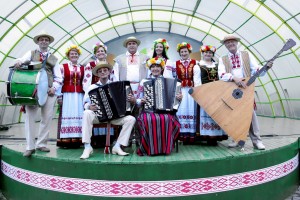 «Tutti» в Болгарии: творческие победы и незабываемый отдых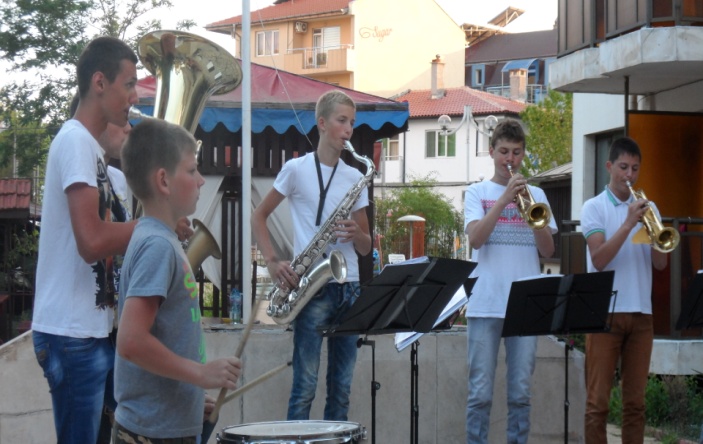 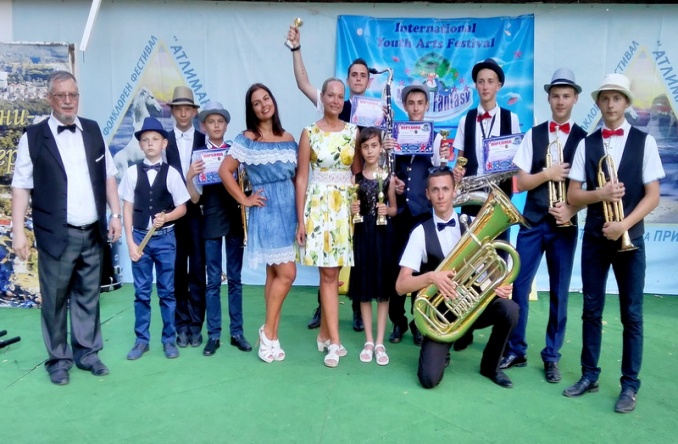 ЖнівеньV адкрыты раённы фестываль радыёкіраваных мадэляў“Бераставіца запрашае сяброў!”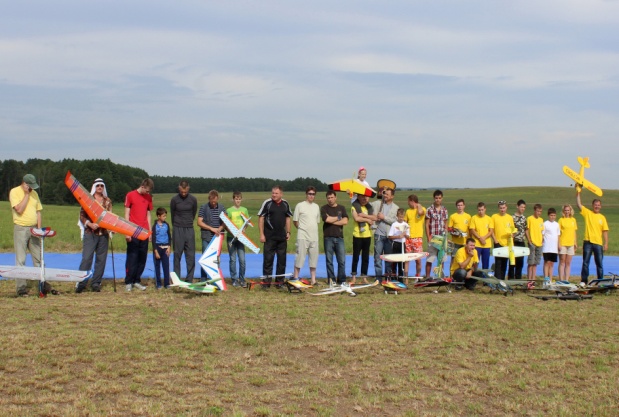 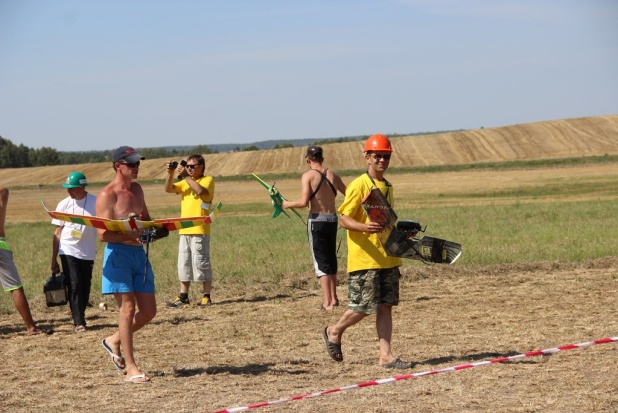 Народнае свята “Дажынкі”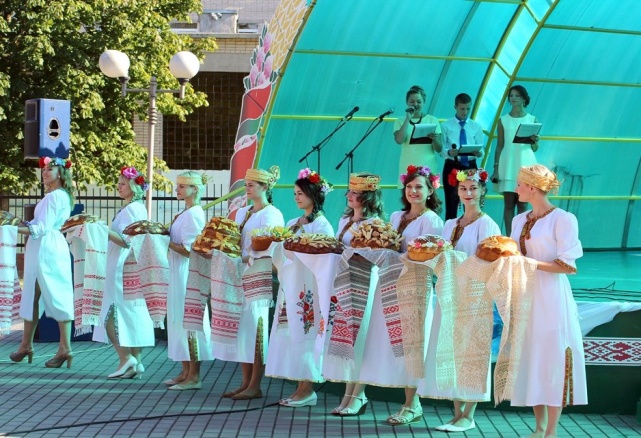 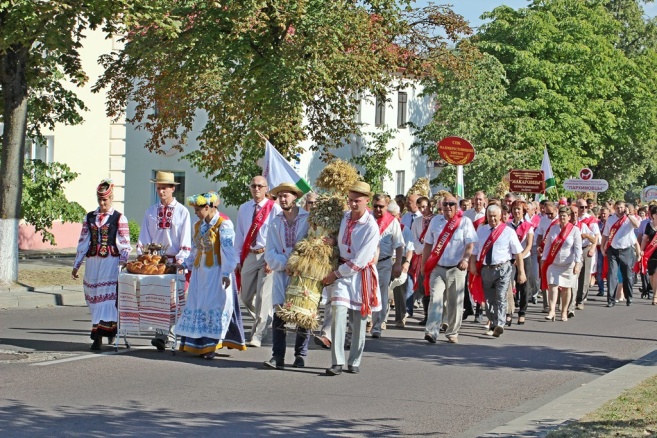 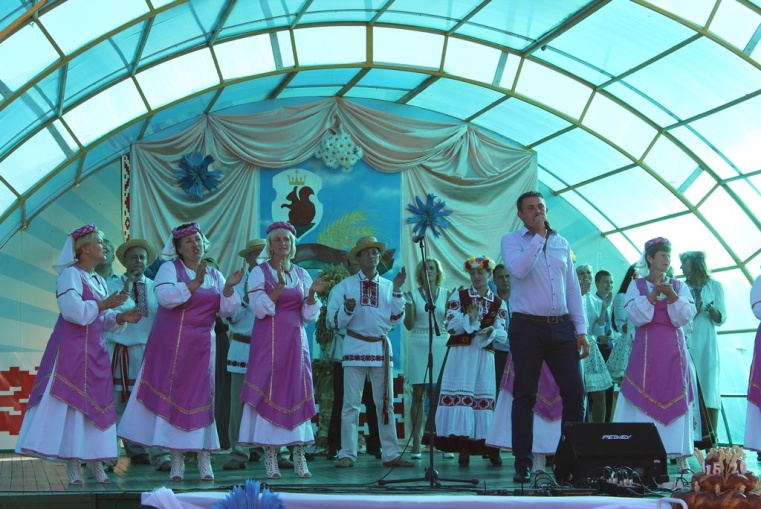 ВерасеньКанцэрт “Ведай нашых!” на бераставіцкай сцэне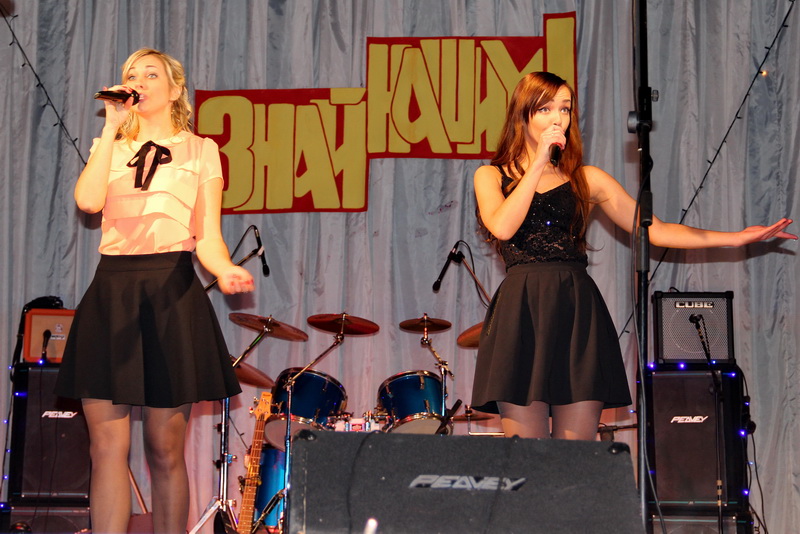 Акцыя “Бібліяноч - 2016”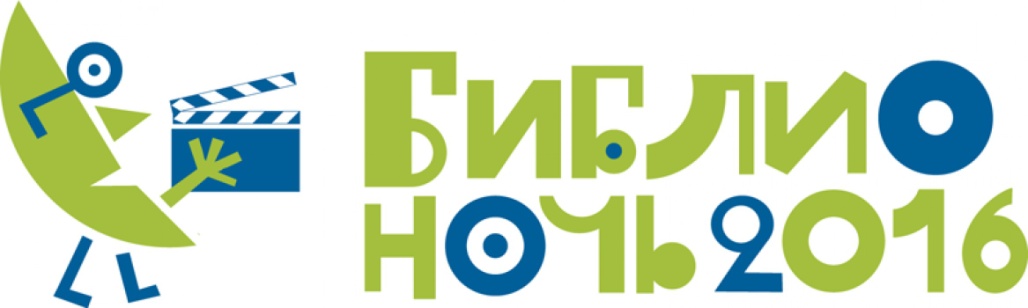 КастрычнікВыступленне ўзорнага тэтра “Сонейка” на бераставіцкай сцэне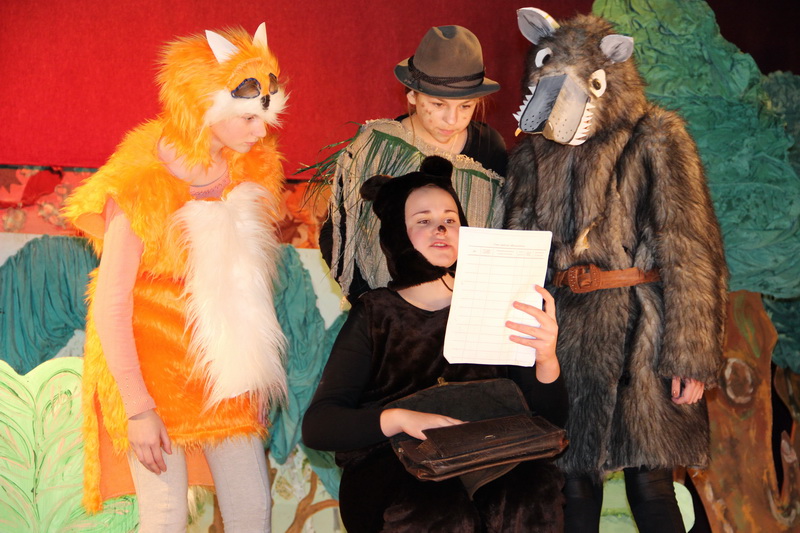 Персанальная выстава творчых работ настаўніка класа мастацкіх дысцыплін Пагранічнага філіяла Н. Желязоўскай “Квітнеючая Беларусь!”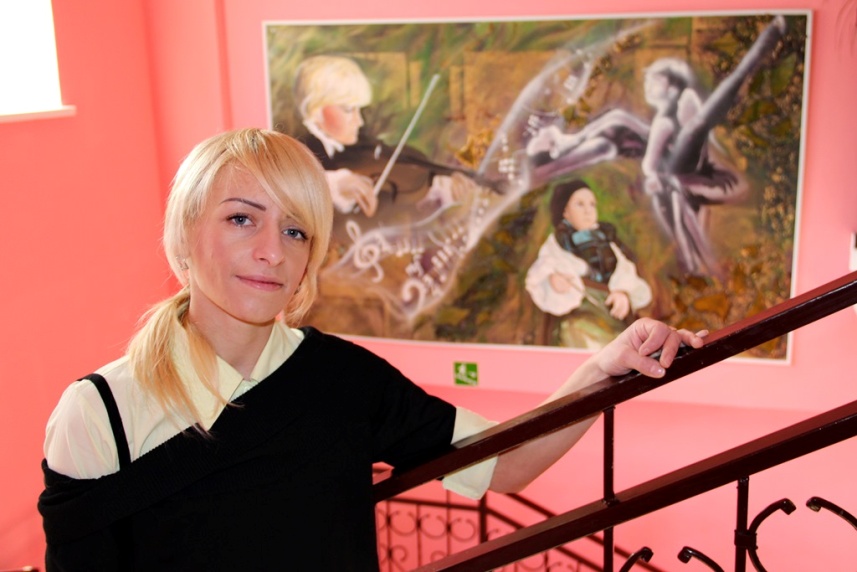 Канцэрт “….І льецца музыка”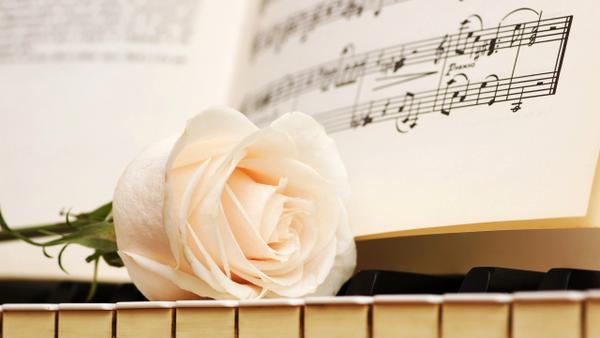 СнежаньУ Новы год і Ражджаство – з казкай-канцэртам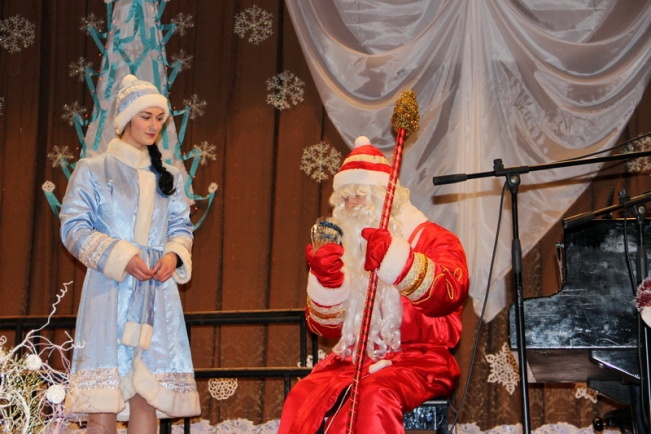 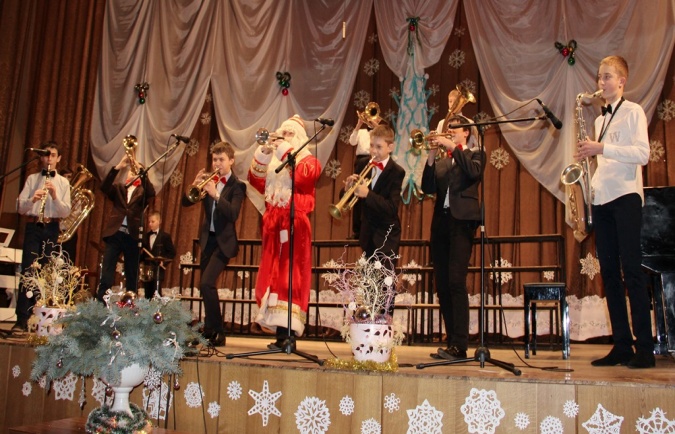 